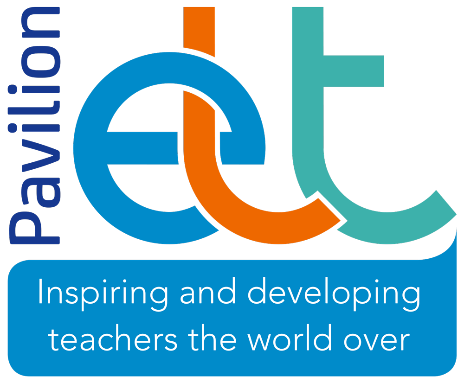 Pavilion ELT Live! Challenges and Change in ELT | Speaker Proposal form NB If you are submitting a joint presentation, one speaker needs to submit the main call for papers form, and the other joint one/s need to submit the joint speaker form below.Main speaker:Name (First Name, Family Name.): NB This is how you will appear in the programme.Title (highlight one):	Miss	Ms	Mrs	Mr	Prof	Dr	Other:Details of your work (e.g. author, teacher, teacher trainer, director of studies, director, researcher, publisher, etc.):Areas of your work (e.g. Primary teaching, methodology, exams, business, etc.):Home/Contact address:Mobile phone number (so we can contact you on/before the conference if necessary):Email:Twitter handle: @LinkedIn:Facebook:Website/Blog:Company / Organisation affiliation:Company / Organisation website:Commercial Presentation: Y/N  (If yes, give details)Are you presenting with another speaker*? Y/N (if yes, what's the name of the speaker/s you are presenting with?) *Remember that joint speakers need to fill in the form on the next page.Have you ever presented at a conference or event before? Y/N (if no, don’t worry! We only ask so we can give you all the support you need.)Strand theme of conference*: Experiential professional development / Debunking the myth / On the chalk face (what works in practice) *Please delete as appropriate.Title of presentation (not more than 12 words):Those attending Pavilion ELT Live! are both new and experienced teachers, teacher trainers, managers, authors, researchers and publishers. Who is your workshop aimed at?**Please tick all the appropriate box(es).What type of presentation are you giving? Is it a workshop or a talk*?*A talk is 30-minute session that describes what you are doing, or have done, in relation to theory and practice or that focusses on commercial materials or products. Its content must be of relevance and use for delegates who work outside your local context. We recommend that you focus on the most salient points (3-4 points max) of your subject matter, use visual aids during the session and include some interaction with the audience. Please remember to leave adequate time for a short Q&A session at the end.A workshop is 50-minute session which must maximise active audience participation through experiencing and discussing tasks provided by the presenter. You must make clear when and how you plan to do this in your proposal summary, for example, by giving a brief outline of activities that will involve the audience. Please remember to leave adequate time for a short Q&A session at the end. Abstract for inclusion in the programme to help attendees know what to expect* (maximum 100 words):*Please treat this as an advertisement, making it snappy and enticing. Please also write in the second and third person where possible. E.g. This workshop will… You will get the opportunity to…Presenter’s (or presenters’) bio(s) for inclusion in the programme* (5060 words): *Remember to include information about where you work now, what your teaching context is/teaching interests are, etc. Please use the third person for this – thank you!Summary of presentation* (maximum 200 words):*NB You must not repeat your title or abstract or include any biodata in your summary.What will attendees get out of your talk? What are three clear takeaways people will leave with?* (maximum 50 words)*NB This information won't be published in the programme.Quirky fact about you* (maximum 15 words):*For instance, I sing in the choir with no name. I used to do demonstrations of rap jumping in a previous life. Etc. NB This information won't be published in the programme.Lastly, please ensure that you have included a head and shoulder colour photo with your proposal for each speaker. (size limit 10 MB)Now email your completed proposal to Kirsten Holt, Head of Pavilion ELT kirsten.holt@pavpub.com Thank you. We will be in touch soon.Joint speaker proposal formNB If you are submitting a joint presentation, one speaker needs to submit the main call for papers form, and the other joint one/s need to submit the joint speaker form below.Name (First Name, Family Name.): NB This is how you will appear in the programme.Title (highlight one):	Miss	Ms	Mrs	Mr	Prof	Dr	Other:Details of your work (e.g. author, teacher, teacher trainer, director of studies, director, researcher, publisher, etc.):Areas of your work (e.g. Primary teaching, methodology, exams, business, etc.):Home/Contact address:Mobile phone number (so we can contact you on/before the conference if necessary):Email:Twitter handle: @LinkedIn:Facebook:Website/Blog:Company / Organisation affiliation:Company / Organisation website:Commercial Presentation: Y/N  (If yes, give details)Are you presenting with another speaker*? Y/N (if yes, what's the name of the speaker/s you are presenting with?) *Remember that all joint speakers need to fill in this form.Have you ever presented at a conference or event before? Y/N (if no, don’t worry! We only ask so we can give you all the support you need.)Title of presentation (not more than 12 words):Presenter’s (or presenters’) bio(s) for inclusion in the programme* (5060 words): *Remember to include information about where you work now, what your teaching context is/teaching interests are, etc. Please use the third person for this – thank you!Quirky fact about you* (maximum 15 words):*For instance, I sing in the choir with no name. I used to do demonstrations of rap jumping in a previous life. Etc. NB This information won't be published in the programme.Lastly, please ensure that you have included a head and shoulder colour photo with your proposal for each speaker. (size limit 10 MB)Now email your completed proposal to Kirsten Holt, Head of Pavilion ELT kirsten.holt@pavpub.com Thank you. We will be in touch soon.new teachersAuthorsexperienced teachersresearchersteacher trainerspublishersmanagersall